THE UNIVERSITY OF PUGET SOUND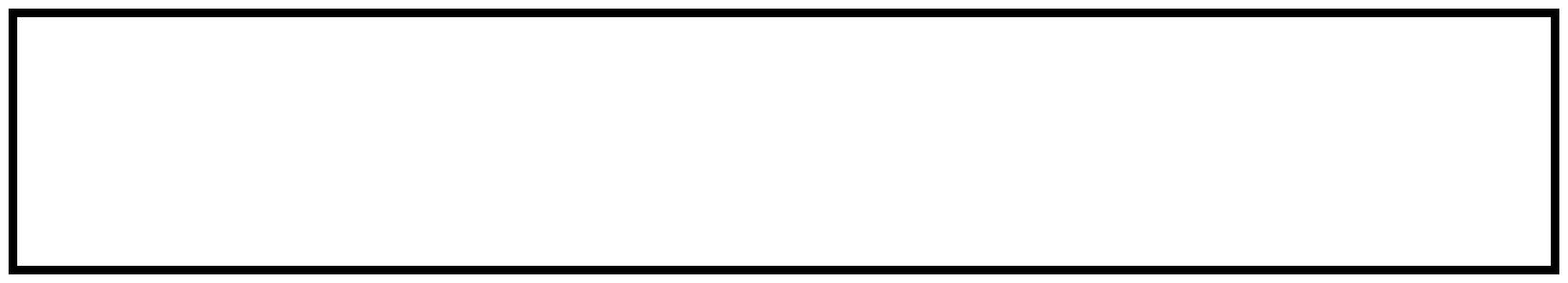 2015-2016 CURRICULUM GUIDEGLOBAL DEVELOPMENT STUDIESEMPHASIS: NOT A MAJORCONTACT PERSON: ANY MEMBER OF THE ADVISORY COMMITTEENOTES:* Of the three units of upper division coursework required outside the first major, the Connections course will count for one unless it is used to meet a major requirement.THE UNIVERSITY OF PUGET SOUND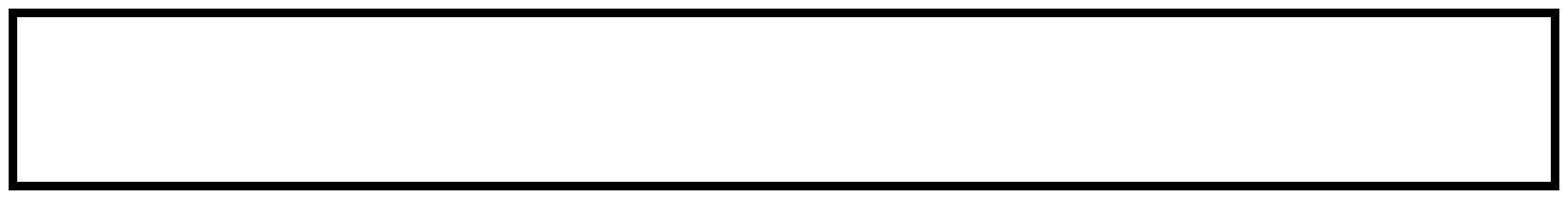 COURSE CHECKLISTGLOBAL DEVELOPMENT STUDIES (EMPHASIS/NOT A MAJOR)CORE CURRICULUMMAJOR REQUIREMENTSTwo from:SOAN 316ECON 268IPE 311Four elective units: #Topical elective Topical elective Regional elective Regional elective THIS FORM ISNOT ANOFFICIAL GRADUATION ANALYSISA suggested four-year program:A suggested four-year program:A suggested four-year program:Fall Semester ClassesSpring Semester ClassesFreshmanUnitsUnitsUnitsSSI 11SSI 21Approaches core or elective1Approaches core or elective1Elective1Elective1FL (if needed) or elective1FL (if needed) or elective1SophomoreUnitsUnitsUnitsMajor course1Topical elective 1Major course1Approaches core or elective1Approaches core or elective1Major course1Elective1Approaches core or elective1JuniorUnitsUnitsUnitsGlobal development 1Global development 1Topical elective 1Regional elective 1Major course1Major course1Major course1Major course1SeniorUnitsUnitsUnitsRegional elective 1Major course1CN core*1Major course1Major course1Elective1Elective1Elective1Puget Sound requires a total of 32 units to graduate.UNIVERSITY CORECRSTERMGRADESSI1SSI2ARHMMANSSLCNKEYKEYKEYKEYKEYSSI1= Seminar in Scholarly Inquiry1MA= Mathematical ApproachesMA= Mathematical ApproachesMA= Mathematical ApproachesMA= Mathematical ApproachesSSI2= Seminar in Scholarly Inquiry2NS= Natural Scientific ApproachesNS= Natural Scientific ApproachesNS= Natural Scientific ApproachesNS= Natural Scientific ApproachesAR= Artistic ApproachesSL= Social Scientific ApproachesSL= Social Scientific ApproachesSL= Social Scientific ApproachesSL= Social Scientific ApproachesHM= Humanistic ApproachesCN= ConnectionsCN= ConnectionsCN= ConnectionsCN= ConnectionsFL= Foreign LanguageFL= Foreign LanguageFL= Foreign LanguageFL= Foreign Language